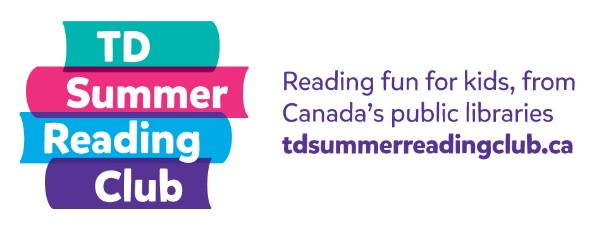 Book ReportingResearch shows that children who engage in conversations with adults have better language and cognitive skills. Consider book reporting as a fun way to start a conversation with kids about what they’ve read. It’s a great opportunity to get to know kids in your library and learn about their reading interests. There are a variety of ways to determine which question to start with when a child comes to report on something they’ve read. Consider using one of the following popular methods:Dice: Use a pair of dice and ask the question that corresponds to the total roll (number the questions 2 to 12, since 2 is the lowest roll with a pair of dice and 12 is the maximum). If desired, you can remove six of the questions and have them roll only one dice (number the questions 1 to 6). Picking numbers: Make a special box or decorate a container. Add the questions or numbers that correspond to one of the questions and have the kids draw from the container. Plastic eggs: Fill a basket with plastic eggs. Fill each egg with a different question or a number that corresponds to one of the questions. Have the kids select an egg.Using a wheel: Create a wheel with corresponding numbers, which kids spin to determine their question. If you have access to a 3D printer, we’ve created a spinner and arrow you can download, print, and then put together to create a wheel. Alternatively, use an online wheel that kids can spin:Online wheelModify the suggested questions and question numbers as desired. Book Report Questions for FictionWhat was the best part of the book? Who was the main character? Did you like them? Why?Imagine you could take a character from the book to any place. Where would you go? What would you do together?What happened at the beginning of the story? FREE STICKER—no questions asked! If you could be someone in the story, who would you be and why? What was the most interesting part of the story?How did the story end? Can you think of anything that would make the story even better? Why did you choose this book? Where did this story take place? Is it a place you would like to visit?Book Report Questions for Non-fiction Describe one thing that you didn’t know until you read this book.What was the funniest, weirdest, or most interesting fact you read in this book?Out of a possible 5 stars, how many stars would you give this book? Why? FREE STICKER—no questions asked! Why did you choose this book? If you could ask the author one question, what would you ask?  